Appendix 1 20/03083/FUL 113 Normandy Crescent Proposed block plan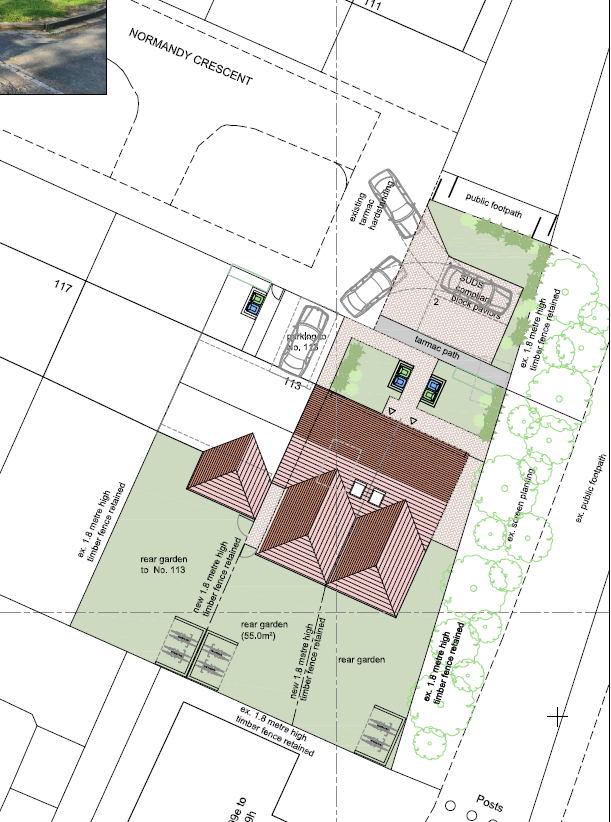 